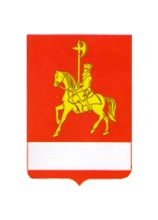 АДМИНИСТРАЦИЯ КАРАТУЗСКОГО РАЙОНАПОСТАНОВЛЕНИЕ14.12.2022   	                       с. Каратузское            	                          № 1022-п О внесении изменений в постановление администрации Каратузского района № 833-п от 26.10.2022 «Об утверждении Положения о единовременной выплате в 2022 году подъемных молодым педагогам муниципальных образовательных учреждений муниципального образования «Каратузский район»» Руководствуясь статьями 27.1, 28 Устава Муниципального образования «Каратузский район», ПОСТАНОВЛЯЮ:1. Внести изменение в пункт 3 постановления администрации Каратузского района № 833-п от 26.10.2022 «Об утверждении положения о единовременной выплате в 2022 году подъемных молодым педагогам муниципальных образовательных учреждений муниципального образования «Каратузский район»» и изложить в следующей редакции: пункт 3. «3. Для целей настоящего положения молодым педагогом в отрасли образования является специалист, впервые окончивший учреждение: высшего профессионального образования или среднего профессионального образования по направлению подготовки "Образование и педагогика" или в области, соответствующей преподаваемому предмету, либо высшего профессионального образования или среднего профессионального образования и дополнительное профессиональное образование по направлению деятельности в образовательном учреждении.2. Контроль за исполнением настоящего постановления возложить на А.А. Савина, заместителя главы района по социальным вопросам.3. Постановление вступает в силу в день, следующий за днём его официального опубликования в периодическом печатном издании Вести муниципального образования «Каратузский район».Глава района                                                                                          К.А. Тюнин